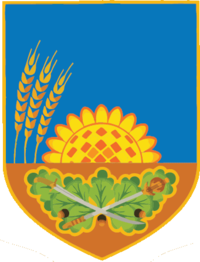 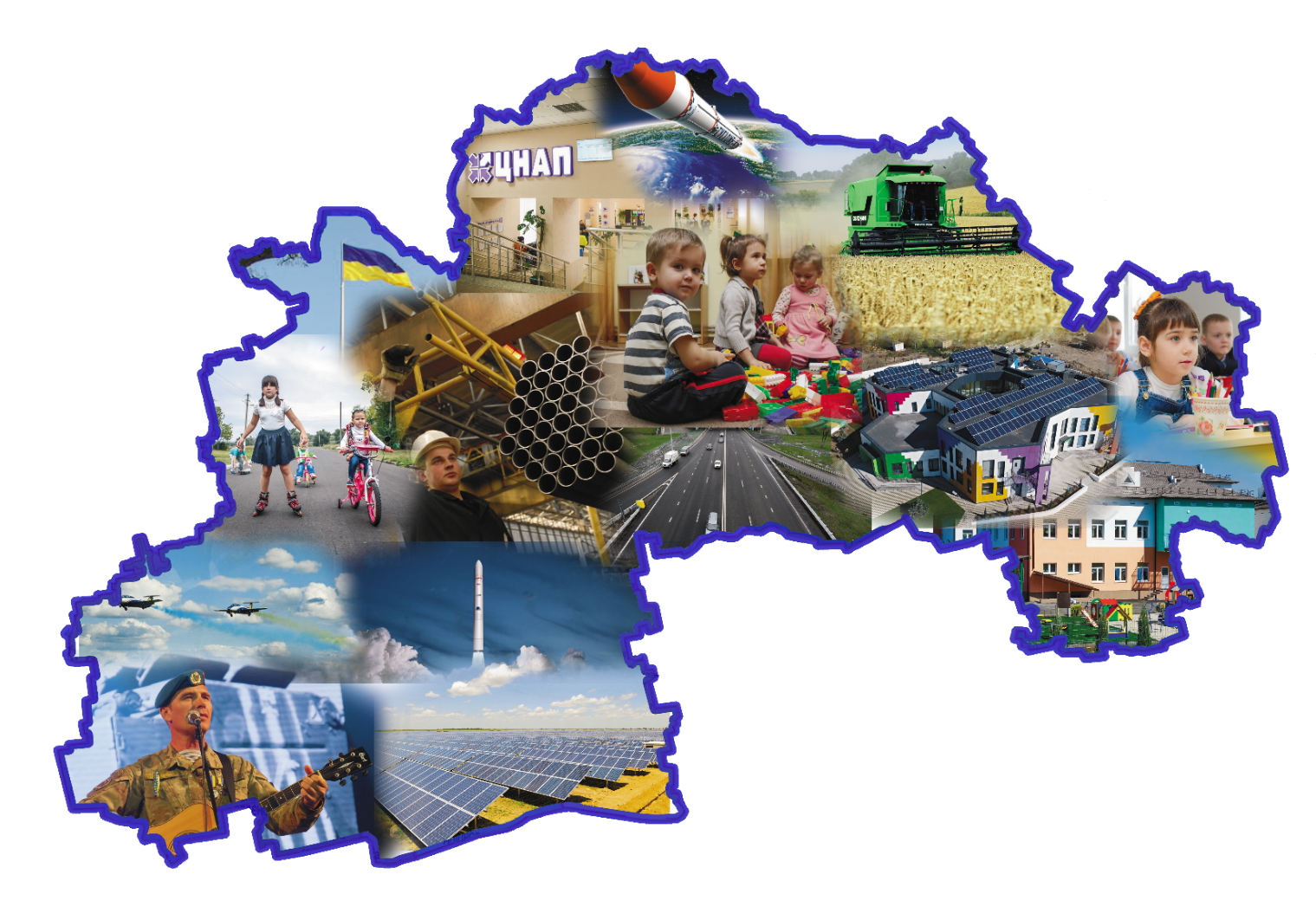 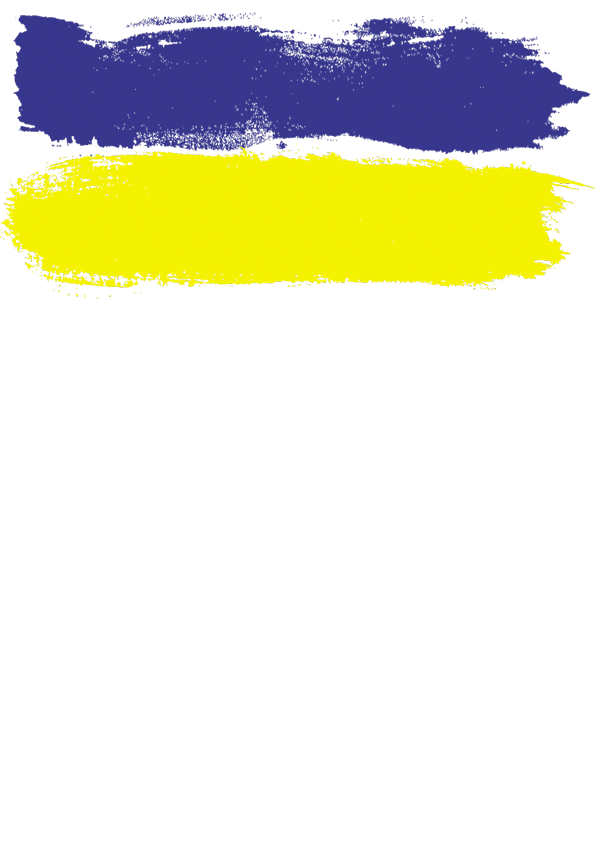 ХАРАКТЕРИСТИКА ШИРОКІВСЬКОГО РАЙОНУРесурсиШироківський район –  адміністративно-територіальна одиниця на південному заході Дніпропетровської області України. Є південним приміським районом Кривого Рогу. У його центрі лежить Інгулецький район міста Кривий Ріг. Районний центр: Широке. З півночі на південь районом протікає річка Інгулець. Район характеризується вигідним географічним розташуванням, багатими природними ресурсами, потужним промисловим потенціалом, розвинутим сільськогосподарським виробництвом.Населення та зайнятістьНа території 1214 кв. км (3,8% площі Дніпропетровської області) на 01 жовтня 2018 року мешкають 26 435 осіб, що становить 0,83% населення Дніпропетровщини.Густота населення – майже 22 особи на один квадратний кілометр (середня по Україні – 75,2, середня по Дніпропетровській області – 101,6). Усього в районі налічується 68 населених пунктів, у тому числі: 
1 селище міського типу та 67 сіл.Кількість безробітних по району – 531 особа.ПромисловістьПромисловий комплекс району представлений    2 підприємствами: - ПАТ «Агропромтехніка»; - КП «Фрунзенське ЖКП».Сільське господарствоПонад  77  %  площі району  зайнято  під сільськогосподарські угіддя (93,9 тис. га).В агропромисловому комплексі району діє 190 сільськогосподарських об’єктів виробничого призначення, у тому числі: 24 господарські товариства, 14 приватних підприємств, 3 державні підприємства, 148 селянських фермерських господарств. Основною галуззю сільського господарства району є рослинництво (зернові, зернобобові та олійні культури).Зернових на зернобобових у 2018 році вироблено 534,1 тис. ц, що становить 2,7% загальнообласного показника,  виробництво соняшнику становить 3,2% від загального виробництва по області (309,6 тис.ц).БудівництвоУ Широківському районі протягом січня – вересня 2018 року прийнято в експлуатацію 145 кв. м. загальної площі житла. У 2017 році – 0, у 2016 році – 735 кв. м. загальної площі житла, що становить 65,4 % площі, прийнятої в експлуатацію у 2015 році.Малий та середній бізнесКількість малих підприємств Широківського району у 2017 році згідно статистичних даних становила 227 одиниць.  Кількість найманих працівників у малому підприємництві у 2017 році склала 920 осіб, на кінець 2018 року залишиться на даному рівні. У 2019 році прогнозується їх збільшення до 930 осіб, до 940 осіб у 2020 році.ДОСЯГНЕННЯ ЗА 2014-2018 РОКИДецентралізаціяАдміністративно-територіально Широківський район поділяється на 
4 об’єднані територіальні громади: Широківська селищна рада, Гречаноподівська сільська рада, Карпівська сільська рада, Новолатівська сільська рада, а також станом на 01.12.2018 в районі є 2 сільські ради: Андріївська та Олександрівська, які не ввійшли до об'єднаних громад. З метою зміцнення спрможності та ефективності місцевого самоврядування та прискорення завершення процесу об'єднання територіальних громад, відповідно  до  Постанови  Центральної  виборчої  комісії  від 12.10.2018 № 157  "Про  додаткові  вибори  депутатів  сільських, селищних  рад  23 грудня 2018 року" на території Олександрівської та Гречаноподівської сільських рад розпочався виборчий процес додаткових місцевих виборів. Отже, з початку 2019 року Олександрівська сільська рада, відповідно до  Закону України "Про добровільне об’єднання територіальних громад", ввійде до складу Гречаноподівської сільської ради.ОсвітаНа початок 2018/19 навчального року у Широкіському районі функціонує 14 середніх загальноосвітніх навчальних закладів, 11 дошкільних закладів освіти та 1навчально – виховний комплекс.З метою впровадження освітньої реформи у 2016 році створено опорний комунальний заклад “Карпівська середня загальноосвітня школа І-ІІІ ступенів” Широківської районної ради Дніпропетровської області та 2 філії опорного закладу: Тихоставська та  Червонівська.             За звітний період значно зміцніла матеріальна база навчальних закладів та дитячих садків: це придбання предметів довготривалого використання, ремонт туалетів та дахів, заміна вікон, дверей, утеплення стін тощо. І цьому є підтвердження вже сьогодні:придбано автобус для опорно-комунального закладу Карпівська СЗШ І-ІІІ ступеня за 1813,0 тис.грн.;проведені капітальні ремонти спортивних залів у Широківській СЗШ №1 і  №2 та Степівській СЗШ на суму 726,9 тис.грн.;облаштоване поле для міні-футболу в Широківській СЗШ №2, на що витрачено 704,2 тис.грн.;проведений капітальний ремонт системи опалення з переведенням джерела теплопостачання на альтернативні види палива у Зеленобалківськом НВК на суму 2089,9 тис.грн;проведені ремонти покрівель будівель Новолатівської, Карпівської СЗШ, Зеленобалківському НВК, Новолатівського ДНЗ, Тихоставської НСЗШ на суму 3627,8 тис.грн;проведені капітальні та поточні ремонти із заміни вікон у Карпівській, Новолатівській, Степівській, Калинівській, Водянській СЗШ, Зеленобалківському та Миролюбівському НВК, на що виділено 1910,9 тис.грн. Це тільки початок оновлення освітнього простору, адже заплановано ряд заходів для приведення структури системи загальної середньої освіти Широківського району у відповідність із соціальними запитами громадян на якісну освіту. Загалом же за звітний період 2014-2018 років на капітальні та поточні ремонти закладів освіти витрачено близько : 2014 рік – 780,4 тис.грн; 2015 рік – 2157,8 тис. грн; 2016 рік – 3801,6 тис. грн, 2017 рік – 6771,7 тис.грн, 2018 рік – 8154,4 тис.грн (що більше у 10 разів у порівнянні з 2014 роком).Охорона здоров’яЗ метою забезпечення рівня доступності населення до медичних послуг та ефективного їх обслуговування у районі  функціонує:- комунальний заклад «Широківська центральна районна лікарня» Дніпропетровської обласної ради»;- комунальний некомерційний заклад «Широківський центр первинної медичної допомоги»  до складу якого входять:  18 фельдшерських пунктів та  7 амбулаторій загальної практики сімейної медицини .  За звітний період виконані поточні та капітальні ремонти на 5-ти об’єктах охорони здоров’я району, використано близько 3000,0 тис. грн.:розпочато будівництво амбулаторії в с.Шестірня;проведено капітальний ремонт Розівського і Зеленогайського фельдшерського пунктів, амбулаторії в с.Карпівка та поточний ремонт Андріївської амбулаторії на загальну суму 1318,1 тис.грн.В рамках реалізації заходів районної програми «Здоров’я населення Широківщини на 2016 – 2019 роки» протягом 11 місяців 2018 року кошти   районного бюджету при плані 1020,0 тис.грн. були використані в сумі  782,2 тис.грн. (76,7% до запланованого за 11 міс 2018 року).Спорт За кошти обласного, місцевого бюджетів, а також спонсорських коштів з метою популяризації спорту та здорового способу життя у 2014-2018 роках в Широківському районі встановлено 32 спортивні чи ігрові майданчики.Культура Розвитку духовності сприяють 24 бібліотеки,  11 будинків культури, 2 музеї, 9 сільських клубів та 1 школа мистецтв.У звітному періоді реалізовано проекти «Капітальний ремонт приміщення Миролюбівського сільського клубу в с.Миролюбівка Широківського району», використано 1308,8 тис. грн. коштів місцевого бюджету,  «Капітальний ремонт Інгулецького сільського будинку культури» – 848,2 тис.грн. та «Капітальний ремонт фасаду приміщення РКППСМНЗ «Широківська районна школа мистецтв»- 200,0 тис.грн. з обласного бюджету.На виконання заходів з енергозбереження проведено капітальний ремонт даху Карпівського сільського будинку культури - 684,1 тис.грн., капітальний ремонт будівлі по заміні вікон в КЗК «Тихоставський сільський клуб»- 292,3 тис.грн.Всього на проведення капітальних та поточних ремонтів закладів культури за 2014-2018 роки використано 9834,9 тис.грн.ВодозабезпеченняЗ метою забезпечення централізованим водопостачанням населення сільської місцевості,  в районі реалізовані проекти з будівництва підвідних водогонів до населених пуктів Благодатнівської та Андрівської сільських рад, протяжністю відповідно 21,7 км та 12,4 км із залученням коштів обласного бюджету в сумі 52,9 млн грн. За рахунок коштів бюджету розвитку  в сумі 18,9 млн грн здійснено нове  будівництво підвідного водоводу м. Кривий Ріг – с. Зелений Гай Широківського р-ну. Всього, протягом 2014-2018 років у Широківському районі було збудовано 3 підвідних водогони та проведено ремонти 19 розвідних водогонів на загальну суму 112,9 млн грн.Зовнішнє освітлення З метою зменшення соціальної напруги та криміногенної ситуації, економії та ефективного використання бюджетних коштів у звітному періоді 2014 - 2018 років реалізовані проекти з реконструкції зовнішнього освітлення із застосуванням енергозберігаючих технологій у населених пунктах Карпівської, Гречаноподівської, Новолатівської сільських рад та Широківській селищній раді освоєно близько 15800,0 тис. грн.ЕнергоефективністьУ 2017 році в рамках енергозберігаючих заходів та енергонезалежності, з метою економії блакитного палива встановлено 4 міні-котельні, які працюють на альтернативному виді палива (пілетах) для опалення бюджетної та соціальної сфери.  ЕкологіяЗа рахунок коштів фонду охорони навколишнього природного середовища здійснено: Поліпшення малопродуктивних земельних угідь на території Миколаївської селищної ради; Захист від підтоплення  сільгоспугідь та с.Цвіткове Миколаївської селищної ради; придбано 7 одиниць техніки для обслуговування населення та полігону твердих побутових відходів. За 2014-2018 роки освоєно близько  140 млн грн.ДорогиДля зменшення соціальної напруги, поліпшення умов проживання виконано поточний ремонт доріг місцевого значення: у 2014 році на суму 1344,3 тис. грн; у 2015 році – 4434,3 тис. грн; у 2016 році – 9345,0 тис.грн, у 2017 році – 20161,4 тис.грн, за 11 місяців 2018 року  на суму 53641,1 тис. грн (більше у 2,7 рази до 2017 року та більше   у 5,7 раз до 2016 року).ЦНАПВ районі діє «Центр надання адміністративних послуг»  та здійснює свою діяльність за принципом «єдиного вікна» через  який надається 48 видів адміністративних послуг,  із них 18 – управліннями і відділами райдержадміністрації та 30 -  територіальними органами центральних органів виконавчої влади.АТОУ 2015 році створено Центр допомоги учасникам антитерористичної операції. Придбано 2-х кімнатну квартиру Графі Надії Петрівні – дружині загиблого військовослужбовця в смт Широке Широківського району.МЧСЗ метою створення районного матеріального резерву забезпечить можливість ефективного функціонування Широківської ланки Дніпропетровської територіальної підсистеми єдиної державної системи запобігання та реагування на надзвичайні ситуації техногенного та природного характеру з найменшими фінансовими витратами і надання термінової допомоги постраждалому населенню, в районі затверджена Програма створення і використання матеріального резерву для запобігання, ліквідації надзвичайних ситуацій техногенного і природного характеру та їх наслідків у Широківському районі на 2016 – 2020 роки, завдяки чому постійно поповнюються резерви  матеріальних цінностей, необхідних для запобігання, ліквідації надзвичайних ситуацій техногенного і природного характеру та їх наслідків (бензин, дизельне паливо,шифер, цвяхи шиферні та інше). Так,на вказані цілі у 2016 році  використано  69,5тис.грн, у 2017 – 218,0 тис. грн, протягом 11 місяців 2018 року –  100,8тис. грн.